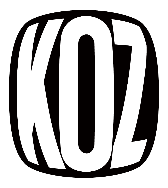 KOZ Entertainment AUDITION Thank you for joining KOZ Entertainment Audition.KOZ Entertainment Audition 에 참가한 여러분을 환영합니다.본인은 주식회사 케이오지엔터테인먼트(“회사”)가 본인이 오디션 지원서를 통해 제공하는 개인정보를 아래와 같이 수집 및 이용함에 대하여 동의합니다.■ 개인정보의 수집 및 이용목적 이용목적 : 오디션 지원자 심사, 오디션 합격 여부의 결정∙통지∙공개, 오디션 정보주체 본인확인 및 중복 지원 여부 확인, 오디션 개최 알림, 오디션 운영 및 불만처리 등 민원처리 수집하는 필수 개인정보 항목 : 이름, 성별, 생년월일, 국적, 학교, 직업, 휴대전화번호, 주소선택 항목 : 키, 몸무게, 개인 SNS ID, 비상연락처 만 14세 미만 지원자 : 법정대리인 정보(보호자 이름, 보호자 연락처, 오디션 지원자와의 관계) ■ 보유 및 이용기간개인정보의 보유 및 이용기간 : 3년 ■ 본 오디션 중 영상 및 사진촬영 / 녹음하여 발생하는 모든 콘텐츠에 대한 저작권은 회사에 귀속되며, 지원자 본인은 이와 관련된 지원자의 실연, 초상, 이름, 이력정보 및 기타 정보 또는 오디션과 관련해 제출한 지원서, 녹음/녹화물 등을 주식회사 케이오지엔터테인먼트가 사용할 수 있다는 것을 인지하고 이에 동의합니다. 회사는 본 오디션에 지원자가 참가함으로써 촬영/녹음하여 발생하는 콘텐츠 및 지원자의 실연, 초상, 이름, 이력 정보 및 기타 정보 또는 오디션과 관련해 지원자가 제출한 지원서, 녹음/녹화물 등을 주식회사 케이오지엔터테인먼트에서 운영하는 관리 사이트의 서비스 내에서 전시, 배포하는 것 이외에도 아래의 목적으로 사용할 수 있습니다.
모든 매체({텔레비전-무료, 유료, 케이블, 위성 등을 모두 포함}방송, 공연장, 공연장 이외의 장소에서의 공연, 카세트, 디스크 및 기타 홈비디오와 오디오 녹화/녹음장치에 복제배포, 라디오, 인터넷 및 기타 온라인, 모바일 등을 통한 전송)에서 사용, 머천다이징 출판(서적 출간),모바일 스틸컷 서비스 등 2차적 저작물로 작성하여 활용할 권리를 부여합니다. 단, 실제 촬영 내용이나 사실을 왜곡한 경우는 제외합니다.■ 개인정보 제공회사는 지원자의 개인정보를 원칙적으로 외부에 제공하지 않습니다. 다만, 아래의 경우에는 예외로 합니다. 정보주체들이 사전에 동의한 경우관계법령의 규정에 의거한 경우 회사는 현재 정보주체의 개인정보를 제3자(국내외 하이브 및 하이브 계열회사)에게 제공하기 위해 동의를 받고 있으며, 관계 법령에서 정한 적법한 절차를 준수하고 있습니다. ㅇㅇㅇㅇㅇㅇㅇㅇㅇㅇㅇㅇㅇㅇㅇㅇㅇㅇㅇㅇㅇㅇㅇㅇㅇㅇㅇㅇㅇㅇㅇㅇㅇㅇㅇㅇㅇㅇㅇㅇㅇㅇㅇㅇㅇㅇㅇㅇㅇㅇㅇㅇㅇㅇㅇㅇㅇㅇㅇㅇㅇㅇㅇㅇㅇㅇㅇㅇㅇㅇㅇㅇㅇㅇㅇㅇㅇㅇㅇㅇㅇㅇㅇㅇㅇㅇㅇㅇㅇㅇㅇㅇㅇㅇㅇㅇㅇㅇㅇㅇㅇㅇㅇㅇㅇㅇㅇㅇㅇㅇㅇㅇㅇㅇㅇㅇㅇㅇㅇㅇㅇㅇㅇㅇㅇㅇㅇㅇㅇㅇㅇㅇㅇㅇㅇㅇㅇㅇㅇㅇㅇㅇㅇㅇㅇㅇㅇㅇㅇㅇㅇㅇㅇㅇㅇㅇㅇㅇㅇㅇㅇㅇㅇㅇㅇㅇㅇㅇㅇㅇㅇㅇㅇㅇㅇㅇㅇㅇㅇㅇㅇㅇㅇㅇㅇㅇㅇㅇㅇㅇㅇㅇㅇㅇㅇㅇㅇㅇㅇㅇㅇㅇㅇㅇㅇㅇㅇㅇㅇㅇㅇㅇㅇㅇㅇㅇㅇㅇㅇㅇㅇㅇㅇㅇㅇㅇㅇㅇㅇㅇㅇㅇㅇㅇㅇㅇㅇㅇㅇㅇㅇㅇㅇㅇㅇㅇㅇㅇㅇㅇㅇㅇㅇㅇㅇㅇㅇㅇㅇㅇㅇㅇㅇㅇㅇㅇㅇㅇㅇㅇㅇㅇㅇㅇㅇㅇㅇㅇㅇㅇㅇㅇㅇㅇㅇㅇㅇㅇㅇㅇㅇㅇㅇㅇㅇㅇㅇㅇㅇㅇㅇㅇㅇㅇㅇㅇㅇㅇㅇㅇㅇㅇㅇㅇㅇㅇㅇㅇㅇㅇㅇㅇㅇㅇㅇㅇㅇㅇㅇㅇㅇㅇㅇㅇㅇㅇㅇㅇㅇㅇㅇㅇㅇㅇㅇㅇㅇㅇㅇㅇㅇ
지원서에 작성된 내용은 절대 외부로 유출되거나 동의한 내용 외의 다른 목적으로 사용되지 않습니다.지원자는 위 주의사항을 읽고 숙지했으며, 위 사안들에 대해 동의합니다.※ 본 지원서는 대한민국 법률을 준거법으로 하며 이에 따라 작성되었습니다.년         월        일지원자 :                    (인 또는 서명)

[필수정보 수집 및 이용 동의]     □ 동의함 □ 동의하지 않음[선택정보 수집 및 이용 동의]     □ 동의함 □ 동의하지 않음
[개인정보 제공 동의]                □ 동의함 □ 동의하지 않음
 [저작권 및 초상권 활용 관련 동의]    □ 동의함 □ 동의하지 않음* 귀하는 각 동의를 거부할 권리가 있고 거부할 경우 오디션 지원대상자에서 제외될 수 있습니다.[만 14세 미만 해당] ■ 개인정보 보호법 제22조에 의해 만14세 미만 아동의 개인정보 수집, 이용 제공 등의 동의를 받으려면 법정 대리인 (부모님 또는 보호자)의 동의를 받아야 합니다. 귀하(부모님 또는 보호자)의 자녀(만14세 미만)에 대한 위 개인정보 이용, 제공 등에 동의하십니까?동의함 □   ㅣ   동의하지 않음 □보호자 성함 :                      오디션 지원자와의 관계:                    보호자 연락처: 년          월          일법정대리인(부모님 또는 보호자) :                     (인 또는 서명)# 법정대리인 동의가 허위 또는 위조로 판명날 경우 진행 중이거나 합격한 오디션에 대한 모든 사항들이 취소 처리되며 이후 회사의 오디션에 다시 지원하실 수 없음을 알려드립니다.이름 (NAME)성별 (GENDER)남(MALE)      □여(FEMALE)   □생년월일(DATE OF BIRTH)      년      월     일키 / 몸무게(HEIGHT / WEIGHT)                       cm
                       kg국적 (NATIONALITY)학교 / 직업(SCHOOL / JOB)휴대폰 번호 (CELLPHONE NO.)비상연락처(EXTRA NO.)주소(ADDRESS)SNS ID(페북, 트위터, 인스타, 사운드클라우드)응시분야(CATEGORY)특기(TALENTS)활동경력/수상경력(ACTIVITIES & AWARDS)오디션 경험(AUDITION EXPERIENCE)특이사항(SPECIAL NOTE)개인정보의 수집 및 이용 동의서구분제공받는자제공하는 항목제공받는 자의 이용목적보유 및 이용기간대한민국㈜하이브오디션 지원자 수집 개인정보 일체 Biz 전반 위탁 서비스 제공 3년대한민국㈜빅히트뮤직, ㈜빌리프랩, ㈜쏘스뮤직, ㈜플레디스엔터테인먼트㈜어도어오디션 지원자 수집 개인정보 일체 하이브 레이블즈 내 추가 오디션 기회 제공3년일본HYBE Labels Japan Inc. 오디션 지원자 수집 개인정보 일체 하이브 레이블즈 내 추가 오디션 기회 제공3년미국HYBE America Inc.오디션 지원자 수집 개인정보 일체 하이브 레이블즈 내 추가 오디션 기회 제공3년